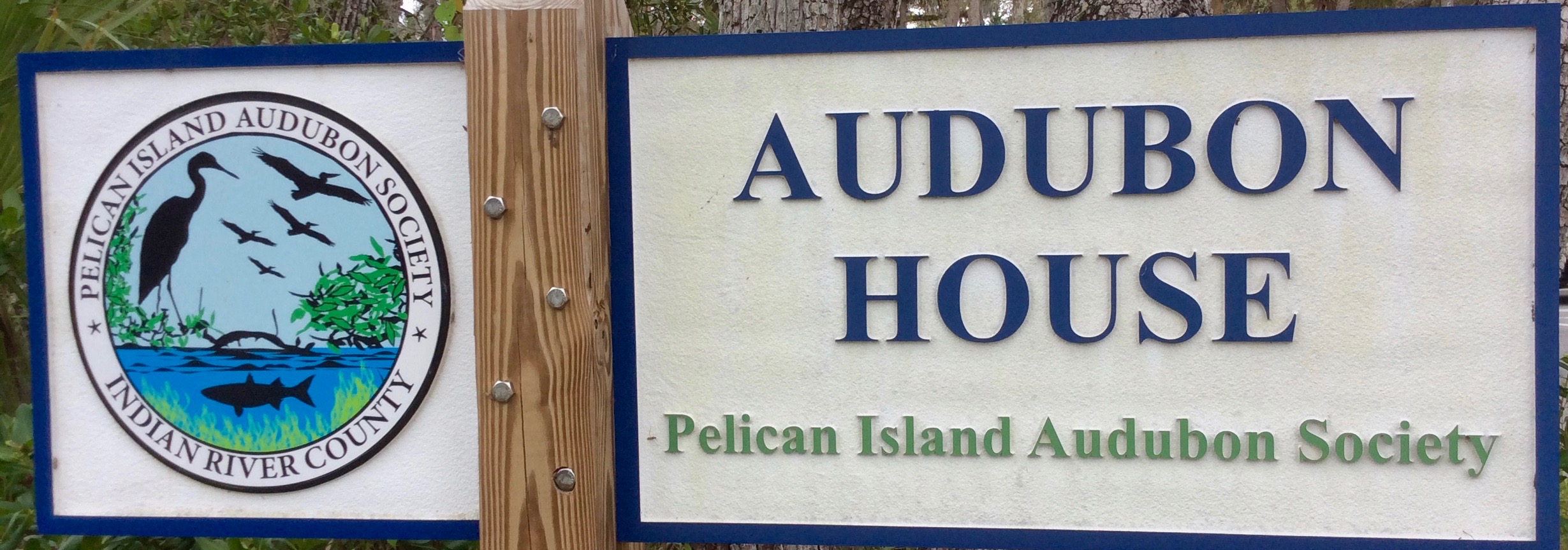 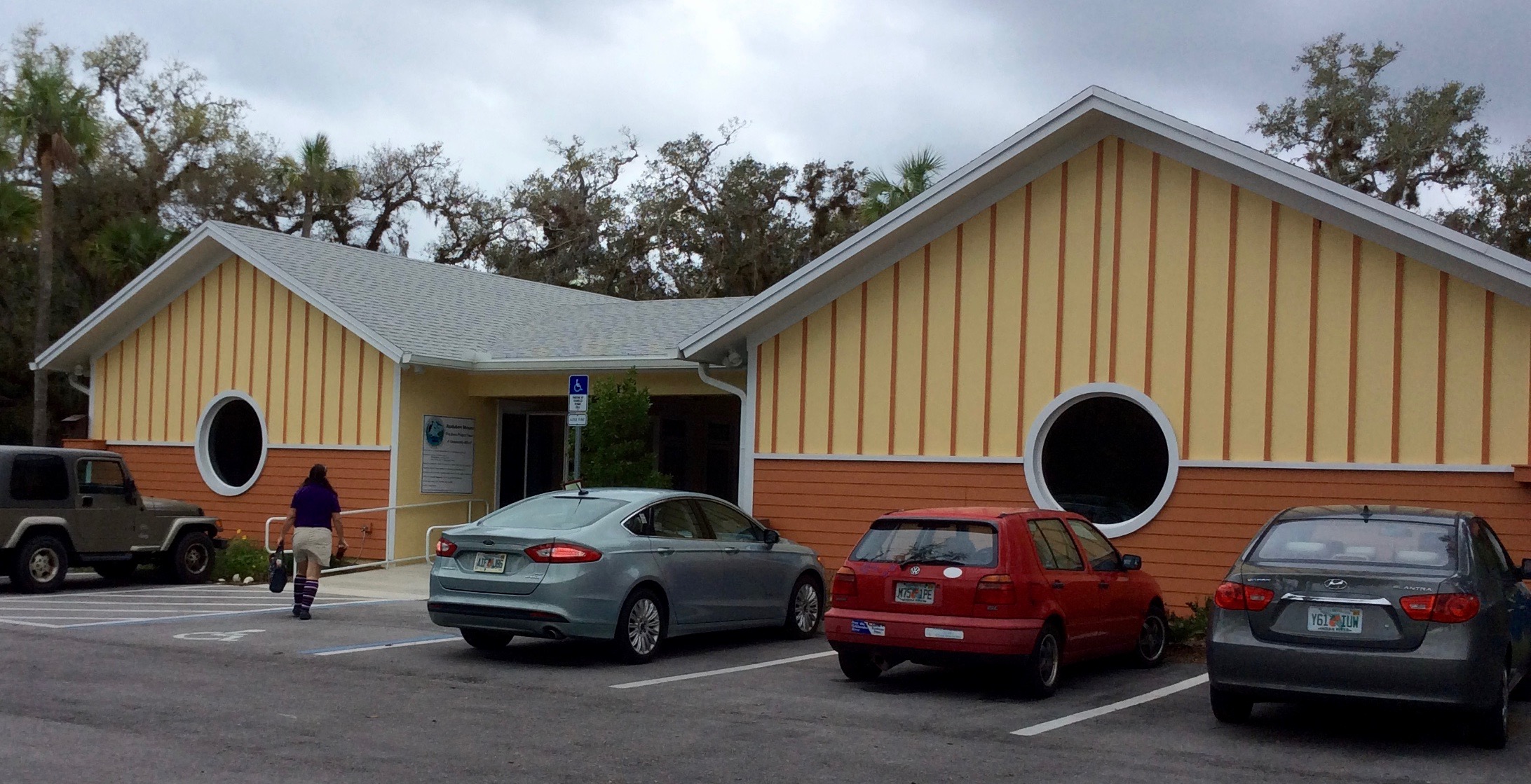 AAUW Vero Beach Annual Meeting, Election and ProgramApril 22, 2017, 1:30 – 3:00 pm Audubon House
195 9th Street (Oslo Rd. East), Vero Beach Program:Annual Report from the PresidentElection of Officers for 2017-18RefreshmentsDr. Juanita Baker, Exciting Birds in Our AreaPlease wear casual clothes and allow time for a walk on one or two walking trails—the Oslo Riverfront Conservation Area (ORCA) that goes out to the lagoon, or the South ORCA Scrub Trail behind the Audubon House.  Maps provided!